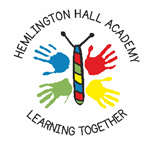 We are seeking to appoint a suitability qualified, enthusiastic and highly motivated Teaching Assistant to join our inclusive and aspirational KS1 Team.We are looking for someone who:Understands how to support children with additional needs and enable them to progress in all aspectsExperience of working with children with Special Educational Needs preferableExcellent communication and team working skills Excellent organisational skillsPrimary Curriculum understanding, particularly EY / KS1 If this sounds like you and a role that you would enjoy, please look carefully at the following materials and complete the application form.The school is committed to safeguarding and promoting the welfare of children and expects all staff to share this commitment. The post is subject to a successful DBS clearance (certificate of disclosure form from the Disclosure and Barring Service). Pre-employment checks including an online and social media search (KCSIE) will be undertaken before an appointment is confirmed.The post will be based in Hemlington Hall Academy however, the Trust reserves the right to require you to work at other schools within the Trust. As part of Lingfield Education Trust, there are exciting opportunities to work across the Trust and for career progression.Application packs are available to download from the school website and should be returned accompanied by a letter of application outlining your strengths and educational experiences.  All completed applications must be returned via email to the School Business Manager kmcgill@hemlingtonhallacademy.co.ukClosing Date: Wednesday 12th June 2024 by 5pm	Shortlisting:	Thursday 13th June 2024Interviews:  	Friday 21st June 2024JOB DESCRIPTION           							                                      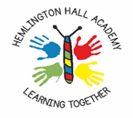 THE SUCCESSFUL APPLICANT WILL BE SUBJECT TO RELEVANT VETTING CHECKS, INCLUDING A SATISFACTORY ENHANCED DBS CHECK BEFORE AN OFFER OF APPOINTMENT IS CONFIRMED.  FOLLOWING APPOINTMENT, THE EMPLOYEE WILL BE SUBJECT TO RE-CHECKING AS REQUIRED FROM TIME TO TIME BY THE SCHOOL.PERSON SPECIFICATION - Teaching Assistant L2
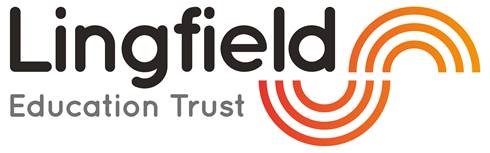 Issues arising from references will be taken up at interview, all appointments are subject to satisfactory referencePOST:POST:Teaching Assistant L2GRADE:	GRADE:	TA2 Grade C (SCP6) RESPONSIBLE TO:RESPONSIBLE TO:Head TeacherSTAFF MANAGED:STAFF MANAGED:NoneJOB PURPOSE:To work under the instruction / guidance of teaching / senior staff to undertake and prepare for work / care / support programmes, to enable access to learning for pupils and to assist the teacher in the management of pupils and the classroom.  Work may be carried out in the classroom or outside the main teaching area.To work under the instruction / guidance of teaching / senior staff to undertake and prepare for work / care / support programmes, to enable access to learning for pupils and to assist the teacher in the management of pupils and the classroom.  Work may be carried out in the classroom or outside the main teaching area.
ACCOUNTABILITIES / MAIN RESPONSIBILITIES
ACCOUNTABILITIES / MAIN RESPONSIBILITIES
ACCOUNTABILITIES / MAIN RESPONSIBILITIESSupport for PupilsTo work with children with a range of Special Educational Needs. Be aware of, and provide accessible resources for, SEND pupils.Supervise and provide particular support for pupils, including those with special needs, ensuring their safety and access to learning activities both in class and outdoors.Assist with the development and implementation of Individual. Education/Behaviour Plans and Personal Care programmes. Implement appropriate learning and / or self-help tasks to meet the child’s specific needs.Establish constructive relationships with pupils and interact with them according to individual needs.Promote the inclusion and acceptance of all pupils.Encourage pupil to interact with others and engage in activities led by the teacher.Set challenging and demanding expectations and promote self-esteem and independence. Provide feedback to pupils in relation to learning, progress and achievement under guidance of the teacher.Liaise closely with teacher, SENDCo, parent / carers and other professionals to provide support for target child.To support the development of social skills and relationships with peers in non-structured settings (playtime).Be flexible in supporting all pupils across the SEND Team, as required.To work with children with a range of Special Educational Needs. Be aware of, and provide accessible resources for, SEND pupils.Supervise and provide particular support for pupils, including those with special needs, ensuring their safety and access to learning activities both in class and outdoors.Assist with the development and implementation of Individual. Education/Behaviour Plans and Personal Care programmes. Implement appropriate learning and / or self-help tasks to meet the child’s specific needs.Establish constructive relationships with pupils and interact with them according to individual needs.Promote the inclusion and acceptance of all pupils.Encourage pupil to interact with others and engage in activities led by the teacher.Set challenging and demanding expectations and promote self-esteem and independence. Provide feedback to pupils in relation to learning, progress and achievement under guidance of the teacher.Liaise closely with teacher, SENDCo, parent / carers and other professionals to provide support for target child.To support the development of social skills and relationships with peers in non-structured settings (playtime).Be flexible in supporting all pupils across the SEND Team, as required.Support for CurriculumEnsure that classroom resources and the environment are as accessible as possible for pupils with SENDDevise resources to support target child in engaging with, and accessing learning, building friendships and managing feelingsWork with Class Teacher to prepare for and undertake structured and agreed learning activities / teaching programmes, adjusting activities according to pupil responsesPrepare for and undertake programmes linked to / working towards Development Matters EY Assessment and the National Curriculum, recording achievement and progress and feeding back to the teacher Support the use of I.T. in learning activities and develop pupils’ competence and independence in its usePrepare, maintain and use equipment/resources required to meet the lesson plans/relevant learning activity and assist pupils in their useEncourage target child to engage with learning and class activities and his / her peers with increasing readinessEnsure that classroom resources and the environment are as accessible as possible for pupils with SENDDevise resources to support target child in engaging with, and accessing learning, building friendships and managing feelingsWork with Class Teacher to prepare for and undertake structured and agreed learning activities / teaching programmes, adjusting activities according to pupil responsesPrepare for and undertake programmes linked to / working towards Development Matters EY Assessment and the National Curriculum, recording achievement and progress and feeding back to the teacher Support the use of I.T. in learning activities and develop pupils’ competence and independence in its usePrepare, maintain and use equipment/resources required to meet the lesson plans/relevant learning activity and assist pupils in their useEncourage target child to engage with learning and class activities and his / her peers with increasing readinessSupport for the SchoolBe aware of and comply with policies and procedures relating to safeguarding, behaviour, health & safety, confidentiality and data protection, reporting all concerns to an appropriate personBe aware of and support difference and ensure all pupils have equal access to opportunities to learn and developContribute to the overall ethos, work and aims of the AcademyAppreciate and support the role of other professionalsAttend and participate in all relevant training, development and meetings as required to fulfil the roleAssist with the supervision of pupils out of lesson times, including before and after school Carry out a paid 30minute daily lunchtime duty with the classAccompany teaching staff and pupils on visits and out of school activities as required and take responsibility for a group under the supervision of the teacher.Be aware of and comply with policies and procedures relating to safeguarding, behaviour, health & safety, confidentiality and data protection, reporting all concerns to an appropriate personBe aware of and support difference and ensure all pupils have equal access to opportunities to learn and developContribute to the overall ethos, work and aims of the AcademyAppreciate and support the role of other professionalsAttend and participate in all relevant training, development and meetings as required to fulfil the roleAssist with the supervision of pupils out of lesson times, including before and after school Carry out a paid 30minute daily lunchtime duty with the classAccompany teaching staff and pupils on visits and out of school activities as required and take responsibility for a group under the supervision of the teacher.Safeguarding and Promoting the Welfare of Children/Young PeopleBe responsible for promoting and safeguarding the welfare of pupils that you are responsible for and come into contact with, reporting concerns as appropriate.Be responsible for promoting and safeguarding the welfare of pupils that you are responsible for and come into contact with, reporting concerns as appropriate.ExperienceWorking with or caring for children of Primary age, including early years.Work with children with specific medical, emotional and / or behavioural difficultiesWorking with children with additional needs / moderate learning difficultiesWorking with or caring for children of Primary age, including early years.Work with children with specific medical, emotional and / or behavioural difficultiesWorking with children with additional needs / moderate learning difficultiesKnowledge & SkillsKnowledge of working with children with SENDKnowledge of effective strategies to support SEND childrenKnowledge of effective behaviour management strategiesEffective use of I.T. to support learningUse of other technological and / or specialist equipmentUnderstanding of relevant policies, legislation and SEND code of practice General understanding of EY and National Curriculum and other basic learning programmes/strategiesGood understanding of child development and learning Ability to self-evaluate individual learning needs and actively seek learning opportunitiesAbility to relate well to children and adults and build secure relationshipsWork constructively as part of a team, understanding classroom roles and responsibilities and your own position within theseKnowledge of working with children with SENDKnowledge of effective strategies to support SEND childrenKnowledge of effective behaviour management strategiesEffective use of I.T. to support learningUse of other technological and / or specialist equipmentUnderstanding of relevant policies, legislation and SEND code of practice General understanding of EY and National Curriculum and other basic learning programmes/strategiesGood understanding of child development and learning Ability to self-evaluate individual learning needs and actively seek learning opportunitiesAbility to relate well to children and adults and build secure relationshipsWork constructively as part of a team, understanding classroom roles and responsibilities and your own position within theseLingfield Education Trust To comply with wider Trust policies and procedures as well as Health and Safety policies, organisation statements and procedures, report any incidents/accidents/hazards and take a pro-active approach to health and safety matters in order to protect both yourself and others.These duties are neither exclusive nor exhaustive, and the post holder will be required to undertake other duties and responsibilities, which the Trust Board may determine.PLEASE NOTE THAT SUCCESSFUL APPLICANTS WILL BE REQUIRED TO COMPLY WITH ALL SCHOOL POLICIES, INCLUDING THE NO SMOKING POLICY.The School is committed to safeguarding and promoting the welfare of children and expects all staff to share this commitment. The post will be based in Hemlington Hall Academy however; the Trust reserves the right to require you to work at other schools in the Trust depending on the needs of the business. As part of Lingfield Education Trust, there are exciting opportunities to work across the Trust and for career progression. To comply with wider Trust policies and procedures as well as Health and Safety policies, organisation statements and procedures, report any incidents/accidents/hazards and take a pro-active approach to health and safety matters in order to protect both yourself and others.These duties are neither exclusive nor exhaustive, and the post holder will be required to undertake other duties and responsibilities, which the Trust Board may determine.PLEASE NOTE THAT SUCCESSFUL APPLICANTS WILL BE REQUIRED TO COMPLY WITH ALL SCHOOL POLICIES, INCLUDING THE NO SMOKING POLICY.The School is committed to safeguarding and promoting the welfare of children and expects all staff to share this commitment. The post will be based in Hemlington Hall Academy however; the Trust reserves the right to require you to work at other schools in the Trust depending on the needs of the business. As part of Lingfield Education Trust, there are exciting opportunities to work across the Trust and for career progression. Date of Issue:November 2023November 2023Essential upon appointmentDesirable on appointment (if not attained, development may be provided for successful candidate)QualificationsNVQ Level 2 Teaching Assistant or equivalent (AF,C)GCSE Grade C or above in English and Maths (or equivalent) (AF,C)First aid qualification (AF,C)Additional, relevant CPD /  Training (AF,C)SEND Qualifications (AF,C)Safeguarding Training (AF,C)Experience & KnowledgeExperience of working in a Nursery, primary school and / or specialist setting. (AF,I)Experience and competence working within, the EY / KS1 Curriculum. (AF,I)Experience of supporting teaching & learning with additional needs. (AF,I)Experience of implementing and monitoring specific Intervention Programmes. (AF,I)Experience of Phonics scheme / teaching. (AF,I)Experience of working with children with additional needs / moderate learning difficulties. (AF,I)Skills Creativity in developing resources to support learners access the curriculum as required. (AF,I)High standards of Communication, English and Maths. (AF,I)Ability to create interactive and exciting displays within school. (AF,I)Excellent behaviour management skills (AF,I)Effective ability to liaise with all members of the school community. (AF,I)Ability to work confidently as part of a team. (AF,I)Ability to use IPads / I.T. to support teaching and learning. (AF,I)Ability to contribute to planning and assessment for individuals / groups. (AF,I)Team Teach Qualification. (AF,I)Personal QualitiesExcellent attendance, punctuality and health record. (R)Enthusiasm and confidence (I,R)Build and sustain effective relationships with children, staff and Parents (AF,I,R)Patience and understanding (AF,I,R)Sensitivity and confidence to manage continence needs (AF,I,R)Willingness to be flexible (AF,I,R)Key – Stage identifiedAFApplication FormCCertificatesOObservationIInterviewRReferencesDDBS Disclosure